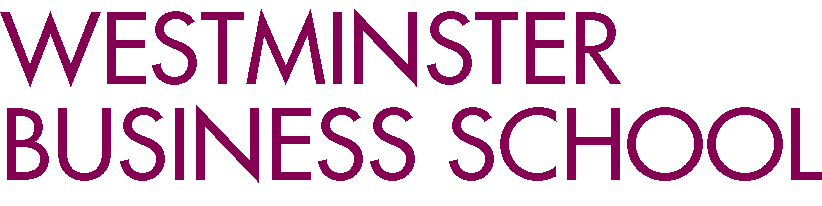 ORIENTATION WEEKMSc Finance (Banking)Head of school WELCOMEA warm welcome to all of you. The School of Finance and Accounting (SFA) is one of the four Schools within the Westminster Business School College portfolio. It is one of the leading providers of finance and accounting education in London and has established strong links with industry and professional bodies. You are joining a diverse and inclusive community of learners and practitioners. Your School of Finance and Accounting has created an exciting range of innovative courses and learning experiences to build your career. On this exciting journey, we aim to prepare you with a strong theoretical foundation in your chosen subject, and to nurture valuable practical skills to prepare you for the world of work. We pride ourselves on our ability to deliver top quality postgraduate talent to the Financial Services industry. Your study programme has been carefully designed in the form of a high-quality academic course led by an expert and enthusiastic community of supportive and inspiring professional staff. We are committed to meeting your employability, life and organisational goals and to provide future global citizens who can make a difference in their wider communities. In this exciting journey of your ongoing transformation, we will invite you to engage in your studies and with us to shape your individual learning experiences so that you can maximise your chances to meet your ambitions. We are hoping that you will then go into the world to make us proud of your successes and achievements. Professor Harry Thapar, Head of the School of Finance and Accounting Email: thaparh@westminster.ac.uk COURSE LEADER WELCOMEDear StudentCongratulations on being accepted onto MSc Finance (Banking). My colleagues and I look forward to working with you and we will endeavour to ensure that your time with us will be creative, exciting and fulfilling.The School of Finance and Accounting is an exciting and inspiring environment to study this specialist finance degree. The MSc Finance (Banking) aims to provide students with the advanced skills required to create professionals and leaders who seek to develop careers in retail, commercial and private banks as loan officers, private bankers, private wealth consultants, etc., or within the back and middle offices of an investment bank.You will receive more details about your programme of study during the orientation events. Contact details for key University services and administrative offices can be found at www.westminster.ac.uk/key-contactsAcademic staff contact details are available at www.westminster.ac.uk/academic-staffTo help you settle into Westminster Business School we have arranged an orientation programme with a number of events that I hope you will find informative, educational and entertaining, plus giving you an opportunity to meet other students on your course, meet the teaching staff, help you find your way around the campus and answer your questions. We very much look forward to seeing you on Friday 13th September 2019.Course Leader – Dr Xin LiEmail: X.Li1@westminster.ac.ukWestminster Business School35 Marylebone RoadLondon, NW1 5LS